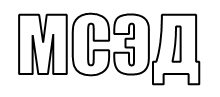 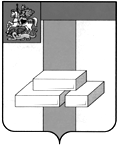 АДМИНИСТРАЦИЯГОРОДСКОГО ОКРУГА ДОМОДЕДОВОМОСКОВСКОЙ  ОБЛАСТИКОМИТЕТ ПО УПРАВЛЕНИЮ ИМУЩЕСТВОМпл.30-летия Победы, д.1, микрорайон Центральный,  г. Домодедово,  Московская область, 142000,    Тел. (496)79-24-139 E-mail: dmdd_kui@mosreg.ru  ИНН 5009027119, КПП 500901001___________  № __________	Уважаемая Мария Александровна!Прошу Вас напечатать в ближайшем выпуске газеты «» следующее объявление:ИТОГИ АУКЦИОНА!Комитет по управлению имуществом Администрации городского округа Домодедово сообщает о том, что 26.04.2023 Комитетом по конкурентной политике Московской области подведен итог открытого аукциона в электронной форме на право заключения договора аренды земельного участка, государственная собственность на который не разграничена, расположенного на территории городского округа Домодедово (1 лот) АЗЭ-ДО/23-642:Лот № 1: Наименование Объекта (лота) аукциона: земельный участок. Категория земель: земли населенных пунктов. Разрешенное использование: для индивидуального жилищного строительства. Место расположения (адрес) Объекта (лота) аукциона: Московская область, г. о.  Домодедово, мкр. Востряково, ул. Успенская.  Кадастровый номер участка: 50:28:0060201:4019, площадь 837 кв. м.           Начальная (минимальная) цена договора (цена лота): 1 286 828,91 руб. (Один миллион двести восемьдесят шесть тысяч восемьсот двадцать восемь рублей 91 копейка), НДС не облагается. «Шаг аукциона»: 38 604,86 руб. (Тридцать восемь тысяч шестьсот четыре рубля 86 копеек). Размер задатка: 1 286 828,91 руб. (Один миллион двести восемьдесят шесть тысяч восемьсот двадцать восемь рублей 91 копейка), НДС не облагается. Аукцион признан состоявшимся. Победителем аукциона признан участник: Клещев Денис Сергеевич, предложивший наибольшую цену предмета аукциона: 33 328 862,71 руб. (Тридцать три миллиона триста двадцать восемь тысяч восемьсот шестьдесят два рубля 71 копейка), НДС не облагается, с которым будет заключен договор аренды.Протокол аукциона размещен на официальном сайте Российской Федерации, определенном Правительством Российской Федерации www.torgi.gov.ru, официальном сайте городского округа Домодедово www.domod.ru, на Едином портале торгов Московской области www.torgi.mosreg.ru, на сайте Оператора электронной площадки www.rts-tender.ru в сети Интернет.Председатель комитетапо управлению имуществом                                                         Л. В. ЕнбековаА.В. Борзова+7 496 792 41 32